ZADANIE            14.12. -18.12.           GEO       5.ročníkTéma: Sopka – vznik a stavba            Urobte si poznámkyČo je sopka?Sopka je útvar, vytvorený žeravou hmotou – magmou, ktorá si prerazila cestu z hlbín Zeme a vystúpila na zemský povrch.Sopka vzniká v mieste, kde horúca tavenina – magma prenikne za zemský povrch.
Čo je magma a čo je láva?
Magma je horúca roztavená hmota, ktorá pomaly prúdi v hĺbkach niekoľko 10 – 100 kilometrov pod povrchom Zeme.Magma je veľmi horúca, dosahuje teplotu až 1200°C.Magma obsahuje aj plyny, preto je ľahšia a stúpa smerom nahor.
Láva je magma, ktorá sa dostane z hlbín Zeme na povrch.Ako dochádza k vzniku sopky?Horúca magma vplyvom plynov pomaly stúpa z hlbín Zeme nahor.Zhromažďuje sa na určitých miestach – v dutinách zemskej kôry.Magma dutinu postupne vypĺňa a vytvára sa takzvaný magmatický kozub.Ak magma dosiahne až k zemskému povrchu, prerazí na povrch pomocou stlačených nahromadených plynov.Magma vytryskne von a v okamihu, keď sa dostáva na povrch, nazývame ju láva.Okamih prerazenia magmy na povrch nazývame erupcia – môže to byť pokojná erupcia alebo sopečný výbuch.V mieste vytrysknutia magmy vzniká sopka.Magma - láva sa na povrchu ochladzuje a postupne tuhne.Stuhnutá láva vytvára na povrchu rôzne tvary sopky.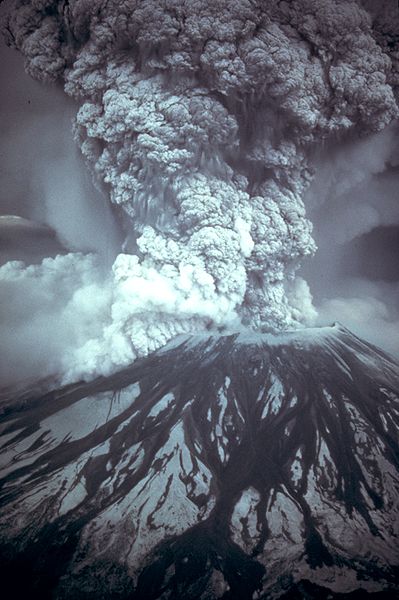 Erupcia sopky Mount St. Helens v roku 1980Z ktorých častí sa skladá sopka?Sopku tvorí:sopečný kužeľ,sopečný komín,sopečný kráter.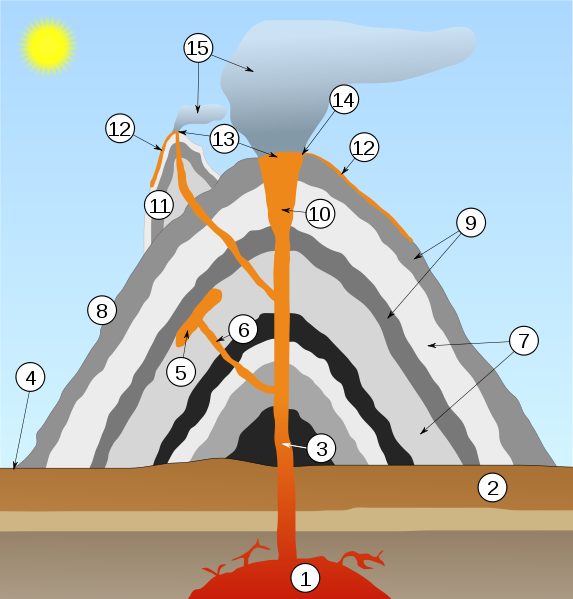 Prierez sopkou1. magmatický kozub, 2. pôvodná geologická stavba, 3. sopečný komín, 4. základňa sopky, 6. žila, 7. popolové vrstvy, 8. úbočie sopečného kužeľa, 9. lávové vrstvy, 10. hrdlo, 11. parazitický kráter, 12. lávový prúd, 13. ústie, 14. sopečný kráter, 15. popolový mrak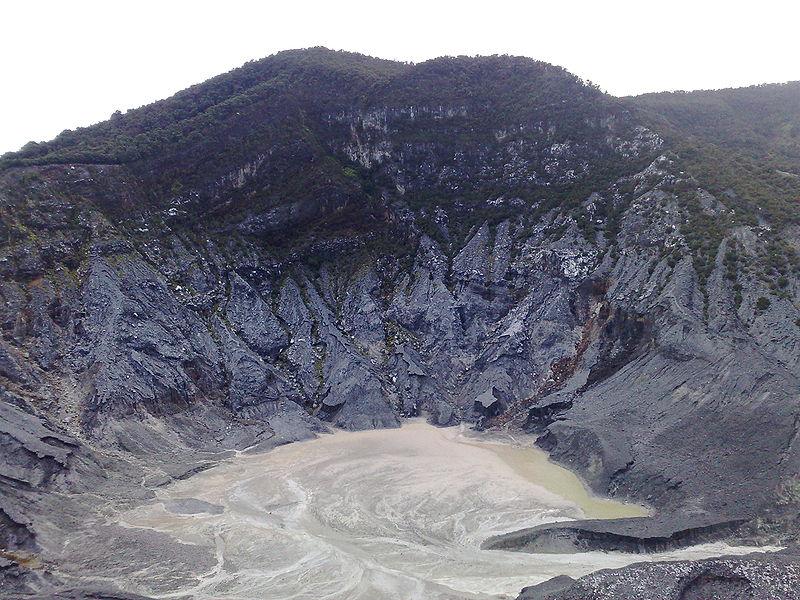 Sopečný kráter v IndonéziiSopečný kužeľ je časť sopky, ktorú vytvorila láva na povrchu.Sopečný komín je hlavná cesta v strede sopky, ktorou magma stúpa z magmatického kozuba a dostáva sa na zemský povrch.Sopečný kráter je otvor na vrchole sopky. Sopečným kráterom je magma vyvrhovaná na povrch.